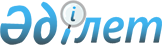 О внесении изменений в постановление Правительства Республики Казахстан от 31 декабря 2013 года № 1547 "О Плане законопроектных работ Правительства Республики Казахстан на 2014 год"Постановление Правительства Республики Казахстан от 25 августа 2014 года № 948

      Правительство Республики Казахстан ПОСТАНОВЛЯЕТ:



      1. Внести в постановление Правительства Республики Казахстан от 31 декабря 2013 года № 1547 «О Плане законопроектных работ Правительства Республики Казахстан на 2014 год» (САПП Республики Казахстан, 2013 г., № 81, ст. 1056) следующие изменения:



      в Плане законопроектных работ Правительства Республики Казахстан на 2014 год, утвержденном указанным постановлением:



      строку, порядковый номер 29, изложить в следующей редакции:

      «                                                                   »;



      строку, порядковый номер 45, изложить в следующей редакции:

      «                                                                   ».



      2. Настоящее постановление вводится в действие со дня его подписания.      Премьер-Министр

      Республики Казахстан                       К. Масимов
					© 2012. РГП на ПХВ «Институт законодательства и правовой информации Республики Казахстан» Министерства юстиции Республики Казахстан
				29О внесении изменений и дополнений в Закон Республики Казахстан «О карантине растений»МСХИюньИюльАвгустОмаров С.К.45О внесении изменений и дополнений в некоторые законодательные акты Республики Казахстан по вопросам страхования в растениеводствеМСХОктябрьНоябрьДекабрьОмаров С.К.